To get ready for school…










































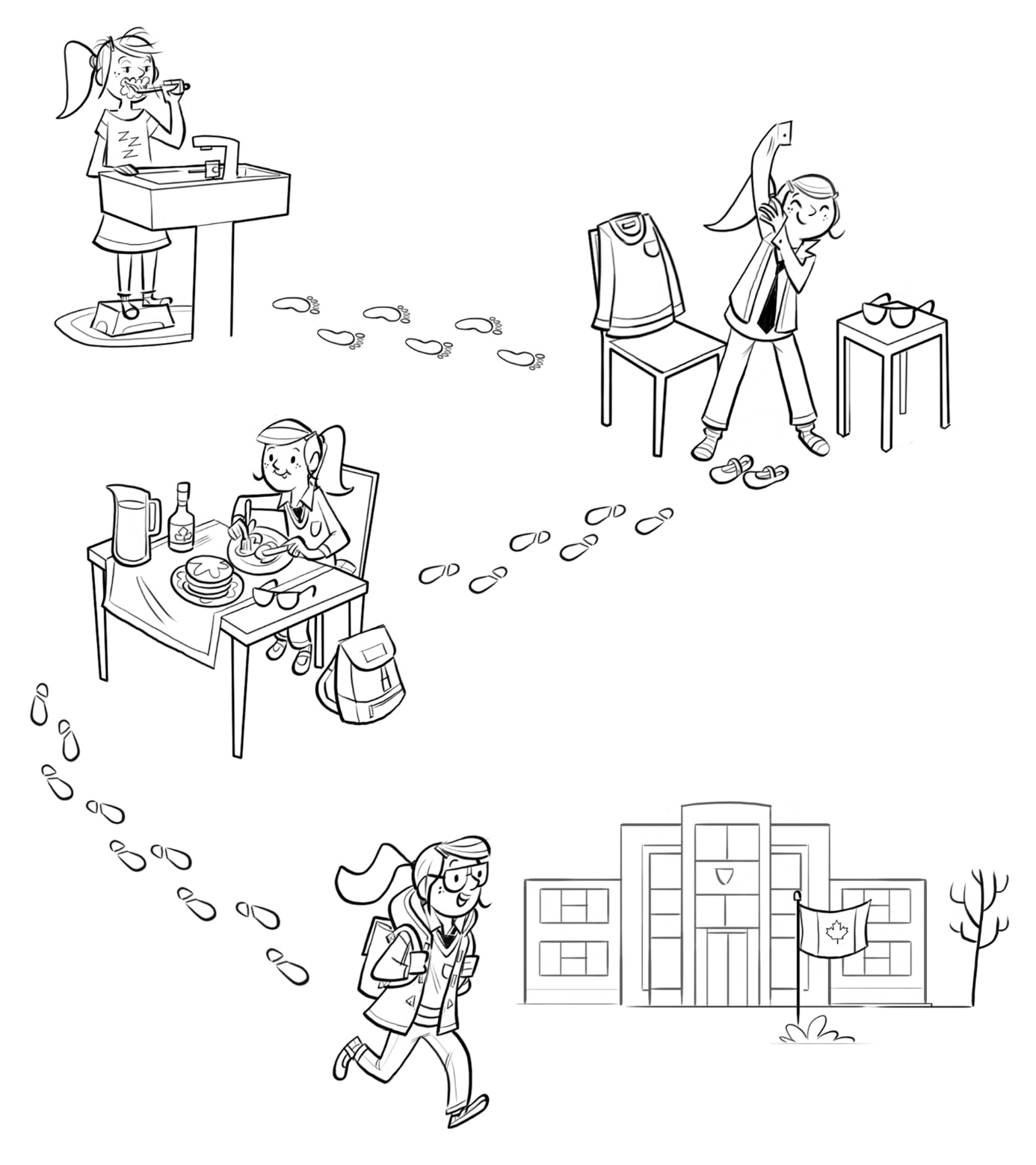 How many minutes does Grace spend getting ready for school altogether? How many seconds?


How many minutes and seconds do you take?
